Příloha: Specifikace předmětu plnění Specifikace na dodávku: Výroba/dodávka a montáž korby na vozidlo Tatra T-815-2Rám korby: svařenec za studena lisovaných profilů, materiál ocel tř. 11.523Podlaha: rovná, materiál HB 450 s-5 mm, ložná plocha 22 350 mm x 4 840 mm (standartní rozměr pro T – 815 – 2)Bočnice: neotevíratelné, výška bočnic 900 mm, materiál HB 400 s – 4 mmK podlaze a bočnicím přivařena výztuha – průbéžné pásy k zajištění tuhosti bočnic před jejich rozevíráním se do stran. 100 mm od rohu v podlaze i na bočnici; mat. HB 450 s-5 mm Přední čelo: pevné, s kšiltem, materiál ocel. plech S355 s-4 mm, výšky dle standartu pro předmětné vozidlo (cca úroveň kabiny)Zadní čelo dělené  -  dle přiložené fotografie: 	Horní část klapka s horním uchycením, odnímatelné; mat. HB 400 s-4 mmSpodní část se spodními panty a hydraulickým ovládáním /otevřeno – zavřeno/, s možností demontáže		s ovládáním z kabiny řidiče; mat. HB 400 s-4 mm		otevírání vůči podlaze korby ve dvou polohách - 180o a 270o	V horní části spodního čela z bočních stran, odnímatelné /šroubovými spoji/, jistící	 prvky proti vychýlení sloupků při nakládce těžkého záhozového kameneUchycení korby – přední – standart starší provedení na 2 čepy                              zadní – koule průměr 100 mm (2x)Lakování: tryskaná konstrukce, základní epoxydový nátěr, vrchní nátěr 2K lak v odstínu RAL modráVýbava:      Držák náhradního kola lanový, na předním čele     Pravá bočnice – nášlapy pro vlez na korbu a pro nástup osádky do přepravovaného                                 kráčejícího rypadla – od zadního sloupku / 2 000 mm střed dveří/                              délka nášlapů min. 400 mm     Kotvící oka – 1 kotvící oko v podlaze pro možnost kotvení kráčejícího rypadla během                             přepravy / cca 100 mm od předního čela, uprostřed   1 pár varných kotvících ok ve spodní části zadního sloupku1 pár varných kotvících ok na zadních úchytech korby k podvozkuReflexní značení vozidla dle platné legislativy /reflexní pásy, reflexní cedule na zadním čele/Úprava hydraulického okruhu vozidla pro ovládání zadního čelaÚprava zadního nosníku vozidla pro montáž korby s uchycením koule průměr 100 mm (2x)Montáž korby na vozidlo a seřízení nástavby na podvozekDostupnost: do 200 km od Olomouce, dopravu do provozovny a z provozovny prodejce zajistí objednatel. Vozidlo s demontovanou stávající korbou bude přistaveno na výzvu prodejce do 3 pracovních dnů do provozovny prodejce.Příloha:Fotografie pro zhotovení zadního čela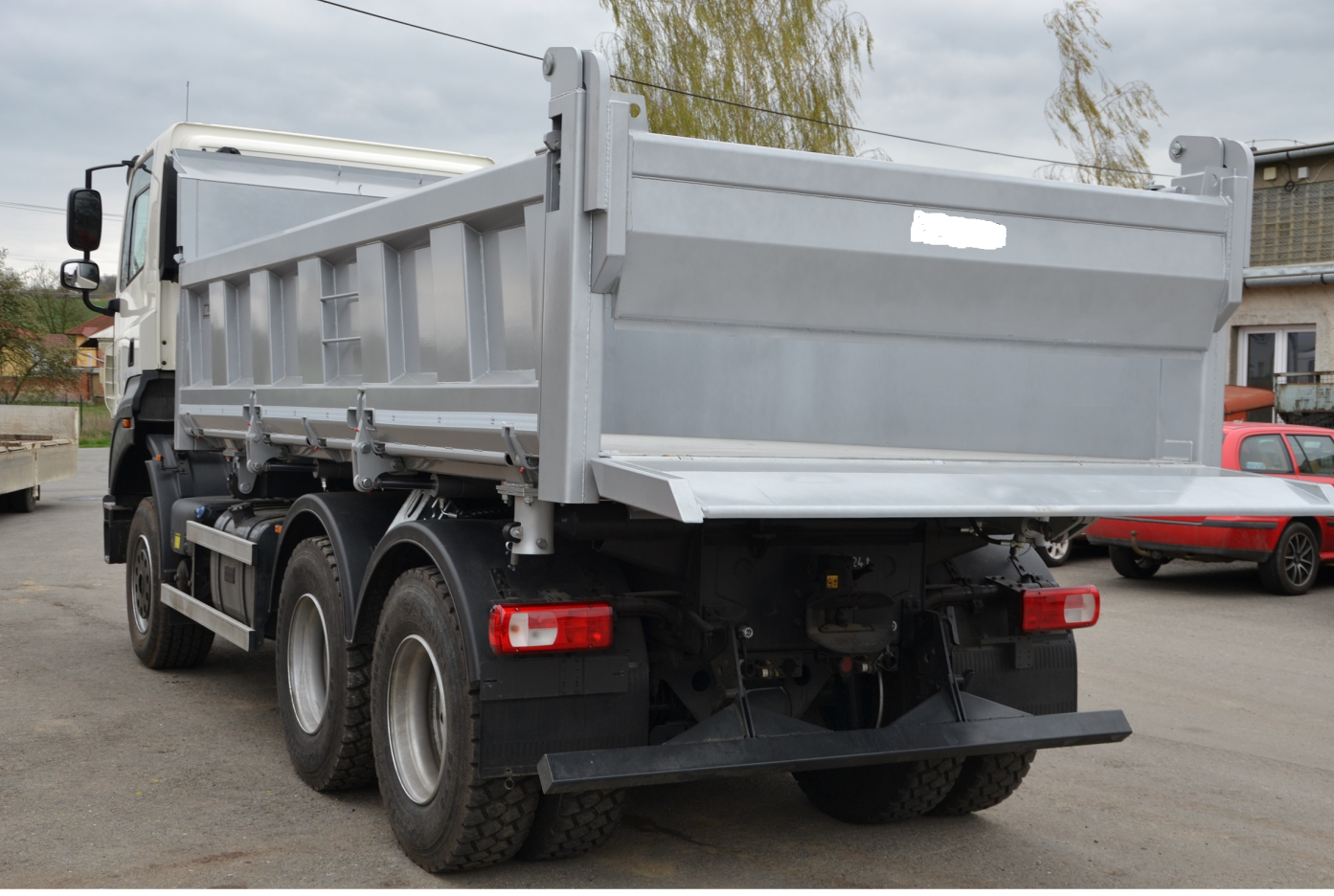 